表一 2015年-2017年特高压线路带电作业数据表二 2015年-2017年常规架空线路带电作业数据表三 2015年-2017年变电站带电作业数据表四 2015年-2017年配网不停电作业数据相关计算公式表五 2015年-2017年单位获奖情况表六 培训基地带电作业统计填报单位：                                                 2015年-2017年特高压线路带电作业数据填报单位：                                                 2015年-2017年特高压线路带电作业数据填报单位：                                                 2015年-2017年特高压线路带电作业数据填报单位：                                                 2015年-2017年特高压线路带电作业数据填报单位：                                                 2015年-2017年特高压线路带电作业数据填报单位：                                                 2015年-2017年特高压线路带电作业数据填报单位：                                                 2015年-2017年特高压线路带电作业数据填报单位：                                                 2015年-2017年特高压线路带电作业数据填报单位：                                                 2015年-2017年特高压线路带电作业数据填报单位：                                                 2015年-2017年特高压线路带电作业数据填报单位：                                                 2015年-2017年特高压线路带电作业数据填报单位：                                                 2015年-2017年特高压线路带电作业数据填报单位：                                                 2015年-2017年特高压线路带电作业数据填报单位：                                                 2015年-2017年特高压线路带电作业数据填报单位：                                                 2015年-2017年特高压线路带电作业数据填报单位：                                                 2015年-2017年特高压线路带电作业数据填报单位：                                                 2015年-2017年特高压线路带电作业数据填报单位：                                                 2015年-2017年特高压线路带电作业数据填报单位：                                                 2015年-2017年特高压线路带电作业数据填报单位：                                                 2015年-2017年特高压线路带电作业数据年份人员配置人员配置人员配置人员配置人员水平人员水平人员水平人员水平人员水平资源配置资源配置电压等级技术数据技术数据技术数据技术数据贡献值贡献值贡献值年份班组数量持证人员总量人员年龄分布人员年龄分布技师高级技师工程师高级工程师教高特殊作业车辆数量带电作业库房数量电压等级直升机作业次数机器人作业次数等电位作业次数地电位作业次数减少停电时长设备可用系数多供电量总量201535岁以下±800kV (750kV）201536~45岁±1000kV201546~55岁±1100kV201635岁以下±800kV (750kV）201636~45岁±1000kV201646~55岁±1100kV201735岁以下±800kV (750kV）201736~45岁±1000kV201746~55岁±1100kV填报说明：人员配置、人员水平、资源配置为各省公司总体情况汇总。技术数据、贡献值按电压等级分别填写。填报说明：人员配置、人员水平、资源配置为各省公司总体情况汇总。技术数据、贡献值按电压等级分别填写。填报说明：人员配置、人员水平、资源配置为各省公司总体情况汇总。技术数据、贡献值按电压等级分别填写。填报说明：人员配置、人员水平、资源配置为各省公司总体情况汇总。技术数据、贡献值按电压等级分别填写。填报说明：人员配置、人员水平、资源配置为各省公司总体情况汇总。技术数据、贡献值按电压等级分别填写。填报说明：人员配置、人员水平、资源配置为各省公司总体情况汇总。技术数据、贡献值按电压等级分别填写。填报说明：人员配置、人员水平、资源配置为各省公司总体情况汇总。技术数据、贡献值按电压等级分别填写。填报说明：人员配置、人员水平、资源配置为各省公司总体情况汇总。技术数据、贡献值按电压等级分别填写。填报说明：人员配置、人员水平、资源配置为各省公司总体情况汇总。技术数据、贡献值按电压等级分别填写。填报说明：人员配置、人员水平、资源配置为各省公司总体情况汇总。技术数据、贡献值按电压等级分别填写。填报说明：人员配置、人员水平、资源配置为各省公司总体情况汇总。技术数据、贡献值按电压等级分别填写。填报说明：人员配置、人员水平、资源配置为各省公司总体情况汇总。技术数据、贡献值按电压等级分别填写。填报说明：人员配置、人员水平、资源配置为各省公司总体情况汇总。技术数据、贡献值按电压等级分别填写。填报说明：人员配置、人员水平、资源配置为各省公司总体情况汇总。技术数据、贡献值按电压等级分别填写。填报说明：人员配置、人员水平、资源配置为各省公司总体情况汇总。技术数据、贡献值按电压等级分别填写。填报说明：人员配置、人员水平、资源配置为各省公司总体情况汇总。技术数据、贡献值按电压等级分别填写。填报单位：                                                 2015年-2017年常规架空线路带电作业数据填报单位：                                                 2015年-2017年常规架空线路带电作业数据填报单位：                                                 2015年-2017年常规架空线路带电作业数据填报单位：                                                 2015年-2017年常规架空线路带电作业数据填报单位：                                                 2015年-2017年常规架空线路带电作业数据填报单位：                                                 2015年-2017年常规架空线路带电作业数据填报单位：                                                 2015年-2017年常规架空线路带电作业数据填报单位：                                                 2015年-2017年常规架空线路带电作业数据填报单位：                                                 2015年-2017年常规架空线路带电作业数据填报单位：                                                 2015年-2017年常规架空线路带电作业数据填报单位：                                                 2015年-2017年常规架空线路带电作业数据填报单位：                                                 2015年-2017年常规架空线路带电作业数据填报单位：                                                 2015年-2017年常规架空线路带电作业数据填报单位：                                                 2015年-2017年常规架空线路带电作业数据填报单位：                                                 2015年-2017年常规架空线路带电作业数据填报单位：                                                 2015年-2017年常规架空线路带电作业数据填报单位：                                                 2015年-2017年常规架空线路带电作业数据填报单位：                                                 2015年-2017年常规架空线路带电作业数据填报单位：                                                 2015年-2017年常规架空线路带电作业数据填报单位：                                                 2015年-2017年常规架空线路带电作业数据填报单位：                                                 2015年-2017年常规架空线路带电作业数据年份人员配置人员配置人员配置人员配置人员水平人员水平人员水平人员水平人员水平资源配置资源配置电压等级技术数据技术数据技术数据技术数据技术数据贡献值贡献值贡献值年份班组数量持证人员总量人员年龄分布人员年龄分布技师高级技师工程师高级工程师教高特殊作业车辆数量带电作业库房数量电压等级直升机作业次数机器人作业次数等电位作业次数地电位作业次数水冲洗次数减少停电时长设备可用系数多供电量总量201535岁以下35kV201536~45岁110kV（66kV）201546~55岁220kV2015//500kV(330kV）2015//±500kV2015//±660kV201635岁以下35kV201636~45岁110kV（66kV）201646~55岁220kV2016//500kV(330kV）2016//±500kV2016//±660kV201735岁以下35kV201736~45岁110kV（66kV）201746~55岁220kV2017//500kV(330kV）2017//±500kV2017//±660kV填报说明：人员配置、人员水平、资源配置为各省公司总体情况汇总。技术数据、贡献值按电压等级分别填写。填报说明：人员配置、人员水平、资源配置为各省公司总体情况汇总。技术数据、贡献值按电压等级分别填写。填报说明：人员配置、人员水平、资源配置为各省公司总体情况汇总。技术数据、贡献值按电压等级分别填写。填报说明：人员配置、人员水平、资源配置为各省公司总体情况汇总。技术数据、贡献值按电压等级分别填写。填报说明：人员配置、人员水平、资源配置为各省公司总体情况汇总。技术数据、贡献值按电压等级分别填写。填报说明：人员配置、人员水平、资源配置为各省公司总体情况汇总。技术数据、贡献值按电压等级分别填写。填报说明：人员配置、人员水平、资源配置为各省公司总体情况汇总。技术数据、贡献值按电压等级分别填写。填报说明：人员配置、人员水平、资源配置为各省公司总体情况汇总。技术数据、贡献值按电压等级分别填写。填报说明：人员配置、人员水平、资源配置为各省公司总体情况汇总。技术数据、贡献值按电压等级分别填写。填报说明：人员配置、人员水平、资源配置为各省公司总体情况汇总。技术数据、贡献值按电压等级分别填写。填报说明：人员配置、人员水平、资源配置为各省公司总体情况汇总。技术数据、贡献值按电压等级分别填写。填报说明：人员配置、人员水平、资源配置为各省公司总体情况汇总。技术数据、贡献值按电压等级分别填写。填报说明：人员配置、人员水平、资源配置为各省公司总体情况汇总。技术数据、贡献值按电压等级分别填写。填报说明：人员配置、人员水平、资源配置为各省公司总体情况汇总。技术数据、贡献值按电压等级分别填写。填报说明：人员配置、人员水平、资源配置为各省公司总体情况汇总。技术数据、贡献值按电压等级分别填写。填报单位：                                                    2015年-2017年变电站带电作业数据填报单位：                                                    2015年-2017年变电站带电作业数据填报单位：                                                    2015年-2017年变电站带电作业数据填报单位：                                                    2015年-2017年变电站带电作业数据填报单位：                                                    2015年-2017年变电站带电作业数据填报单位：                                                    2015年-2017年变电站带电作业数据填报单位：                                                    2015年-2017年变电站带电作业数据填报单位：                                                    2015年-2017年变电站带电作业数据填报单位：                                                    2015年-2017年变电站带电作业数据填报单位：                                                    2015年-2017年变电站带电作业数据填报单位：                                                    2015年-2017年变电站带电作业数据填报单位：                                                    2015年-2017年变电站带电作业数据填报单位：                                                    2015年-2017年变电站带电作业数据填报单位：                                                    2015年-2017年变电站带电作业数据填报单位：                                                    2015年-2017年变电站带电作业数据填报单位：                                                    2015年-2017年变电站带电作业数据填报单位：                                                    2015年-2017年变电站带电作业数据填报单位：                                                    2015年-2017年变电站带电作业数据填报单位：                                                    2015年-2017年变电站带电作业数据年份人员配置人员配置人员配置人员配置人员水平人员水平人员水平人员水平人员水平资源配置资源配置电压等级技术数据技术数据技术数据贡献值贡献值贡献值年份班组数量持证人员总量人员年龄分布人员年龄分布技师高级技师工程师高级工程师教高特殊作业车辆数量带电作业库房数量电压等级机器人作业次数等电位作业次数地电位作业次数减少停电时长设备可用系数多供电量总量201535岁以下35kV201536~45岁110kV（66kV）201546~55岁220kV2015//500kV(330kV）2015//±500kV2015//±660kV201635岁以下35kV201636~45岁110kV（66kV）201646~55岁220kV2016//500kV(330kV）2016//±500kV2016//±660kV201735岁以下35kV201736~45岁110kV（66kV）201746~55岁220kV2017//500kV(330kV）2017//±500kV2017//±660kV填报说明：人员配置、人员水平、资源配置为各省公司总体情况汇总。技术数据、贡献值按电压等级分别填写。填报说明：人员配置、人员水平、资源配置为各省公司总体情况汇总。技术数据、贡献值按电压等级分别填写。填报说明：人员配置、人员水平、资源配置为各省公司总体情况汇总。技术数据、贡献值按电压等级分别填写。填报说明：人员配置、人员水平、资源配置为各省公司总体情况汇总。技术数据、贡献值按电压等级分别填写。填报说明：人员配置、人员水平、资源配置为各省公司总体情况汇总。技术数据、贡献值按电压等级分别填写。填报说明：人员配置、人员水平、资源配置为各省公司总体情况汇总。技术数据、贡献值按电压等级分别填写。填报说明：人员配置、人员水平、资源配置为各省公司总体情况汇总。技术数据、贡献值按电压等级分别填写。填报说明：人员配置、人员水平、资源配置为各省公司总体情况汇总。技术数据、贡献值按电压等级分别填写。填报说明：人员配置、人员水平、资源配置为各省公司总体情况汇总。技术数据、贡献值按电压等级分别填写。填报说明：人员配置、人员水平、资源配置为各省公司总体情况汇总。技术数据、贡献值按电压等级分别填写。填报说明：人员配置、人员水平、资源配置为各省公司总体情况汇总。技术数据、贡献值按电压等级分别填写。填报说明：人员配置、人员水平、资源配置为各省公司总体情况汇总。技术数据、贡献值按电压等级分别填写。填报说明：人员配置、人员水平、资源配置为各省公司总体情况汇总。技术数据、贡献值按电压等级分别填写。填报说明：人员配置、人员水平、资源配置为各省公司总体情况汇总。技术数据、贡献值按电压等级分别填写。填报说明：人员配置、人员水平、资源配置为各省公司总体情况汇总。技术数据、贡献值按电压等级分别填写。填报单位：                                                                2015年-2017年配网不停电作业数据填报单位：                                                                2015年-2017年配网不停电作业数据填报单位：                                                                2015年-2017年配网不停电作业数据填报单位：                                                                2015年-2017年配网不停电作业数据填报单位：                                                                2015年-2017年配网不停电作业数据填报单位：                                                                2015年-2017年配网不停电作业数据填报单位：                                                                2015年-2017年配网不停电作业数据填报单位：                                                                2015年-2017年配网不停电作业数据填报单位：                                                                2015年-2017年配网不停电作业数据填报单位：                                                                2015年-2017年配网不停电作业数据填报单位：                                                                2015年-2017年配网不停电作业数据填报单位：                                                                2015年-2017年配网不停电作业数据填报单位：                                                                2015年-2017年配网不停电作业数据填报单位：                                                                2015年-2017年配网不停电作业数据填报单位：                                                                2015年-2017年配网不停电作业数据填报单位：                                                                2015年-2017年配网不停电作业数据填报单位：                                                                2015年-2017年配网不停电作业数据填报单位：                                                                2015年-2017年配网不停电作业数据填报单位：                                                                2015年-2017年配网不停电作业数据填报单位：                                                                2015年-2017年配网不停电作业数据年份人员配置人员配置人员配置人员配置人员水平人员水平人员水平人员水平人员水平资源配置资源配置技术数据技术数据技术数据技术数据技术数据贡献值贡献值贡献值年份班组数量持证人员总量人员年龄分布人员年龄分布技师高级技师工程师高级工程师教高特殊作业车辆数量带电作业库房数量中压用户数配网架空线路长度配网电缆线路长度不停电作业率作业次数（电缆旁路作业）减少停电时户数（中压）多供电量供电可靠性（全域平均）201535岁以下201536~45岁201546~55岁201635岁以下201636~45岁201646~55岁201735岁以下201736~45岁201746~55岁填报说明：人员配置、人员水平、资源配置为各省公司总体情况汇总。作业次数（电缆旁路作业）项括号内填写电缆旁路作业次数。填报说明：人员配置、人员水平、资源配置为各省公司总体情况汇总。作业次数（电缆旁路作业）项括号内填写电缆旁路作业次数。填报说明：人员配置、人员水平、资源配置为各省公司总体情况汇总。作业次数（电缆旁路作业）项括号内填写电缆旁路作业次数。填报说明：人员配置、人员水平、资源配置为各省公司总体情况汇总。作业次数（电缆旁路作业）项括号内填写电缆旁路作业次数。填报说明：人员配置、人员水平、资源配置为各省公司总体情况汇总。作业次数（电缆旁路作业）项括号内填写电缆旁路作业次数。填报说明：人员配置、人员水平、资源配置为各省公司总体情况汇总。作业次数（电缆旁路作业）项括号内填写电缆旁路作业次数。填报说明：人员配置、人员水平、资源配置为各省公司总体情况汇总。作业次数（电缆旁路作业）项括号内填写电缆旁路作业次数。填报说明：人员配置、人员水平、资源配置为各省公司总体情况汇总。作业次数（电缆旁路作业）项括号内填写电缆旁路作业次数。填报说明：人员配置、人员水平、资源配置为各省公司总体情况汇总。作业次数（电缆旁路作业）项括号内填写电缆旁路作业次数。填报说明：人员配置、人员水平、资源配置为各省公司总体情况汇总。作业次数（电缆旁路作业）项括号内填写电缆旁路作业次数。填报说明：人员配置、人员水平、资源配置为各省公司总体情况汇总。作业次数（电缆旁路作业）项括号内填写电缆旁路作业次数。填报说明：人员配置、人员水平、资源配置为各省公司总体情况汇总。作业次数（电缆旁路作业）项括号内填写电缆旁路作业次数。填报说明：人员配置、人员水平、资源配置为各省公司总体情况汇总。作业次数（电缆旁路作业）项括号内填写电缆旁路作业次数。填报说明：人员配置、人员水平、资源配置为各省公司总体情况汇总。作业次数（电缆旁路作业）项括号内填写电缆旁路作业次数。填报说明：人员配置、人员水平、资源配置为各省公司总体情况汇总。作业次数（电缆旁路作业）项括号内填写电缆旁路作业次数。填报说明：人员配置、人员水平、资源配置为各省公司总体情况汇总。作业次数（电缆旁路作业）项括号内填写电缆旁路作业次数。填报说明：人员配置、人员水平、资源配置为各省公司总体情况汇总。作业次数（电缆旁路作业）项括号内填写电缆旁路作业次数。减少停电时户数（中压）N：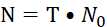 （T，减少停电时间，h；N0，10kV用户数（采用停电作业时最小停电范围内的10kV用户数））（T，减少停电时间，h；N0，10kV用户数（采用停电作业时最小停电范围内的10kV用户数））（T，减少停电时间，h；N0，10kV用户数（采用停电作业时最小停电范围内的10kV用户数））（T，减少停电时间，h；N0，10kV用户数（采用停电作业时最小停电范围内的10kV用户数））（T，减少停电时间，h；N0，10kV用户数（采用停电作业时最小停电范围内的10kV用户数））（T，减少停电时间，h；N0，10kV用户数（采用停电作业时最小停电范围内的10kV用户数））（T，减少停电时间，h；N0，10kV用户数（采用停电作业时最小停电范围内的10kV用户数））（T，减少停电时间，h；N0，10kV用户数（采用停电作业时最小停电范围内的10kV用户数））（T，减少停电时间，h；N0，10kV用户数（采用停电作业时最小停电范围内的10kV用户数））（T，减少停电时间，h；N0，10kV用户数（采用停电作业时最小停电范围内的10kV用户数））（T，减少停电时间，h；N0，10kV用户数（采用停电作业时最小停电范围内的10kV用户数））（T，减少停电时间，h；N0，10kV用户数（采用停电作业时最小停电范围内的10kV用户数））（T，减少停电时间，h；N0，10kV用户数（采用停电作业时最小停电范围内的10kV用户数））（U,设备运行电压，10kV；I,作业时实际电流值，A；cosφ,功率因数，取0.9；T,减少停电时间，h）（U,设备运行电压，10kV；I,作业时实际电流值，A；cosφ,功率因数，取0.9；T,减少停电时间，h）（U,设备运行电压，10kV；I,作业时实际电流值，A；cosφ,功率因数，取0.9；T,减少停电时间，h）（U,设备运行电压，10kV；I,作业时实际电流值，A；cosφ,功率因数，取0.9；T,减少停电时间，h）（U,设备运行电压，10kV；I,作业时实际电流值，A；cosφ,功率因数，取0.9；T,减少停电时间，h）（U,设备运行电压，10kV；I,作业时实际电流值，A；cosφ,功率因数，取0.9；T,减少停电时间，h）（U,设备运行电压，10kV；I,作业时实际电流值，A；cosφ,功率因数，取0.9；T,减少停电时间，h）（U,设备运行电压，10kV；I,作业时实际电流值，A；cosφ,功率因数，取0.9；T,减少停电时间，h）（U,设备运行电压，10kV；I,作业时实际电流值，A；cosφ,功率因数，取0.9；T,减少停电时间，h）（U,设备运行电压，10kV；I,作业时实际电流值，A；cosφ,功率因数，取0.9；T,减少停电时间，h）（U,设备运行电压，10kV；I,作业时实际电流值，A；cosφ,功率因数，取0.9；T,减少停电时间，h）（U,设备运行电压，10kV；I,作业时实际电流值，A；cosφ,功率因数，取0.9；T,减少停电时间，h）（U,设备运行电压，10kV；I,作业时实际电流值，A；cosφ,功率因数，取0.9；T,减少停电时间，h）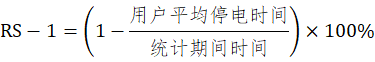 填报单位：                                         2015至2017年单位获奖情况填报单位：                                         2015至2017年单位获奖情况填报单位：                                         2015至2017年单位获奖情况填报单位：                                         2015至2017年单位获奖情况填报单位：                                         2015至2017年单位获奖情况填报单位：                                         2015至2017年单位获奖情况填报单位：                                         2015至2017年单位获奖情况序号国际专利数             （名称列表）发明专利数（名称列表）一级行业协会奖       （名称列表）省部级奖（名称列表）国家级奖励          （名称列表）获奖时间1234567培训基地带电作业统计培训基地带电作业统计培训基地带电作业统计培训基地带电作业统计培训基地带电作业统计培训基地带电作业统计培训基地带电作业统计基地名称基础条件基础条件基础条件培训量培训量培训量基地名称资质情况（等级）专职师资人数兼职师资人数2015年取证/培训人数2016年取证/培训人数2017年取证/培训人数